PROMOSI ALBUM THE BEST OFUNDER THE BIG BRIGHT YELLOW SUNDiajukan untuk memenuhi syarat dalam memperoleh gelar Sarjana Desain Di Bidang Desain Komunikasi Visual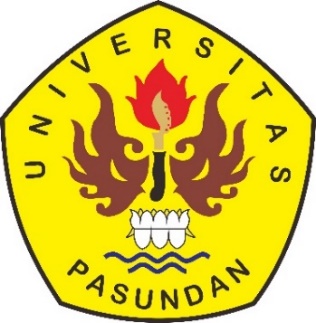 KRISNA IKHSAN RAMDHAN136010050FAKULTAS ILMU SENI DAN SASTRADESAIN KOMUNIKASI VISUALUNIVERSITAS PASUNDAN BANDUNGJULI - 2020